Week One Tasks. Here is a few suggested activities the children can complete the remainder of this week. I will also update active learn books / activities. Children can also go onto sumdog, education city and idl if they have their logins available. If there are any problems please let me know. 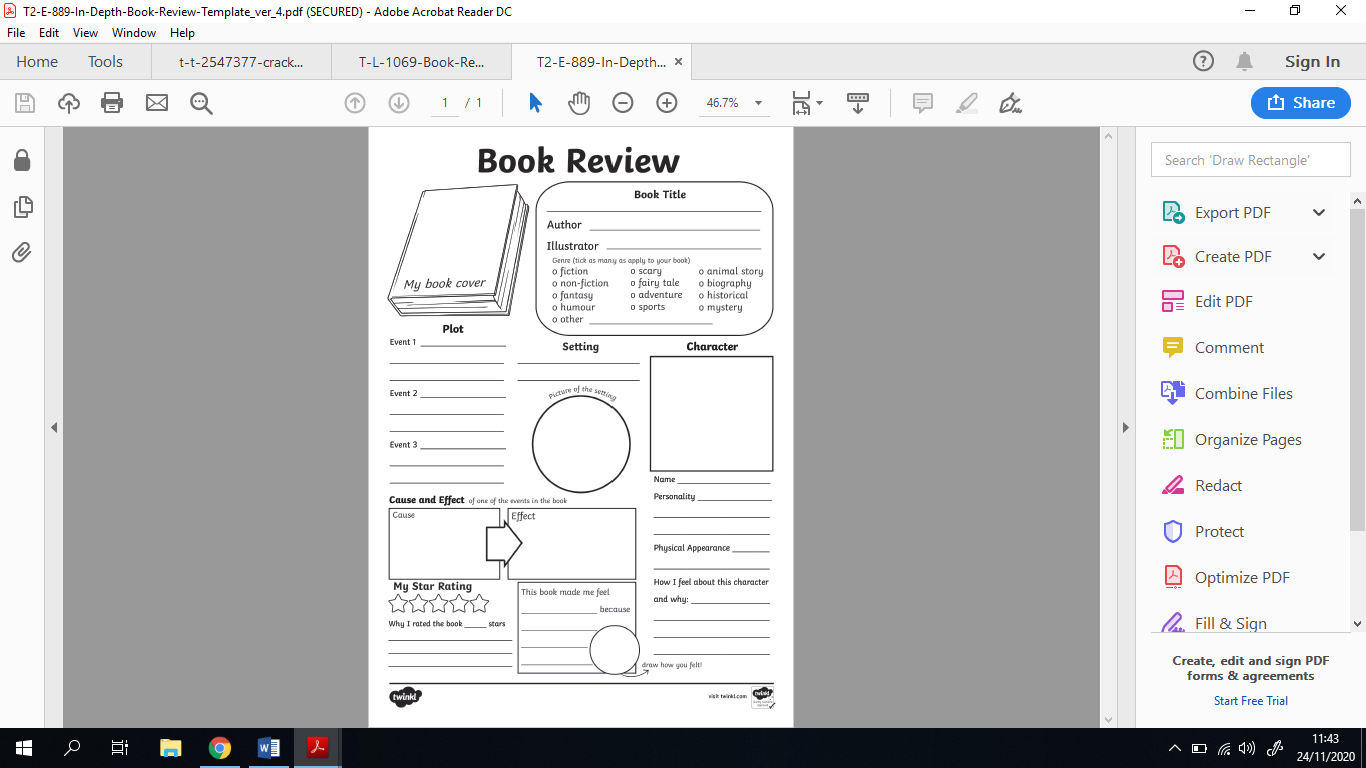 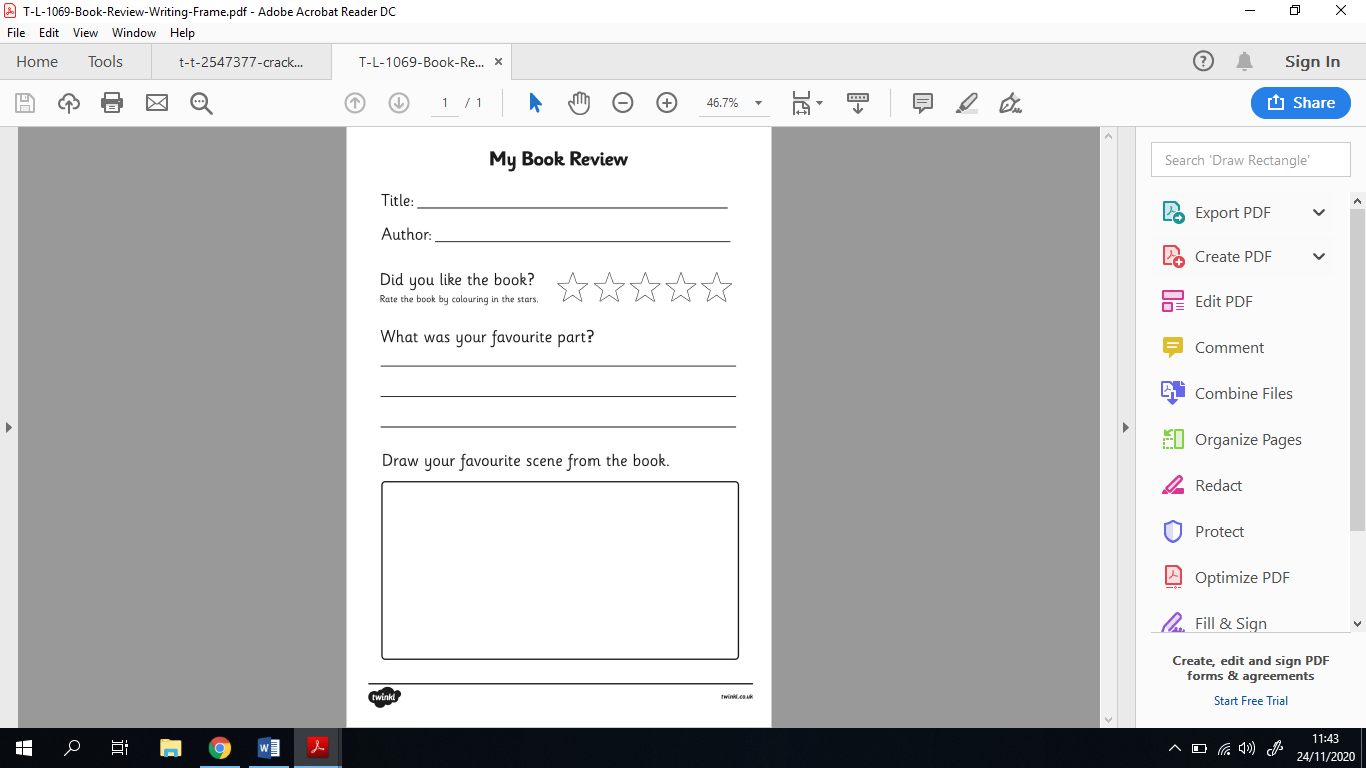 LiteracyReading – either with your reading book you have been provided or a book of your choice make a detailed book review. Remember to include title, author etc. I will include an example below to help give you some ideas. Try to read a few pages of a book every day. If you have key words home, practice these. MathematicsNumeracy – hit the button(https://www.topmarks.co.uk/maths-games/hit-the-button) can you beat your high score with number bonds to 10, 20 and 100. Good luck. Other Curricular AreasRoad Safety – This week is road safety week. Ms Clarke has challenged us to Design a brightly coloured and reflective jacket which will help you to be seen on the dark winter mornings and nights. Remember to include safety elements as well as being creative. I would love to see these completed as it is for a road safety competition and I would love to enter these. Please send me a picture either through twitter or via email to the office. Phonics / Spelling – have a look at your spelling words or phonics sounds on your homework grid. This week’s spelling sound is ‘PH’. How many ‘ph’ words can you think of? Can you find these in any text you have at home? Extra challenge – use the words you have found in a sentence.   Numeracy – go onto sumdog and practice addition and subtraction questions on there. Extra Challenge, try out the daily ten on topmarks https://www.topmarks.co.uk/maths-games/daily10 Transport – Create a type of transport for the future. What would be your dream? Perhaps a car that could fly? What colour would it be? Any unusual features? Make a poster to show off your new invention. Extra challenge – if you have materials at home you can use challenge yourself to make your new vehicle. Writing – we have been working hard to make our writing more descriptive. Pick your favourite character from a movie or tv show. Describe these in as much detail as you can, can your adult guess who you have described. Mathematics – measureFind a few items to measure from your home. Can you estimate how many centimetres in length these would be?If you have a ruler at home, practice measuring these items using a ruler. Remember to always start at 0 on the ruler. Was your estimation close to the actual length?If you don’t have a ruler measure with a unit of your choice ie feet, hands etc.  Health and Wellbeing – complete a Joe Wicks workout on Youtube if you are able.Discuss your emotions with an adult, how are you feeling? What do you think has made you feel that way? What are your self regulation strategies for when you feel a very strong emotion such as excitement / anger. 